Service Dog Application 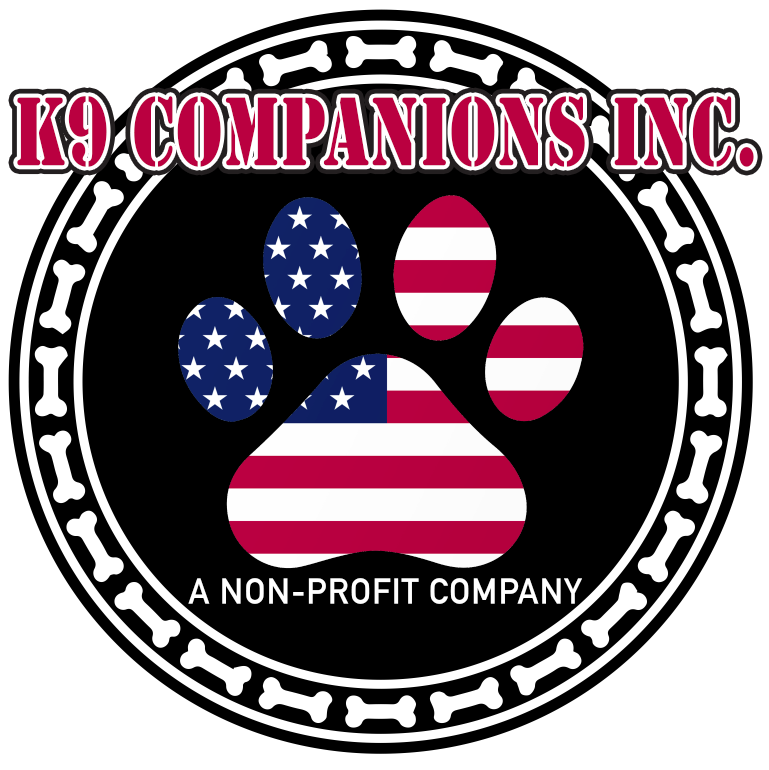 Full legal name________________________________________________     Cell#_________________________________________________________Home/alternate Phone#_______________________________________________________Email:_________________________________________________________Street address: _________________________________________________________________________________________________ City,State,Zip:_____________________________________________________________________________________Branch of Military____________________ In which war(s) did you serve?_______________________________Injuries_______________________________________________________________________________________________________________________________________________________________________________________________________________________________________________________________________________________________ Diagnosis_____________________________________________________________________________________________________________________________________________________________________________________________________________________________________________________________________________________________ Diagnosing doctor: __________________________________________________________________________________________________Doctor’s address: __________________________________________________________________________________________________Doctors phone# ____________________________________________________I am currently: 	active duty               retired              discharged (type)___________________________Emergency contact name:______________________________________________  Phone#_________________________________________________________________Full address: _____________________________________________________________________________________ Personal reference name:________________________________________________________________________  Phone#________________________________________________________________Full address: _____________________________________________________________________________________Personal reference name:________________________________________________________________________   Phone#________________________________________________________________ Full address: _____________________________________________________________________________________Professional reference name:_____________________________________________________________________   Phone#________________________________________________________________Full address: _____________________________________________________________________________________Professional reference name:_____________________________________________________________________   Phone#________________________________________________________________ Full address: _____________________________________________________________________________________Have you been convicted of a NIP, court-martial, or felony:          yes             no If so, what type:_______________________________________________________________________________________________________________________________________________________________________________________________Annual household income: ______________________________Are you physically, mentally, emotionally, and financially able to care for a service dog if provided one?   	yes                    no How did you hear about us? __________________________________________________________________________________________________ What made you decide to apply with K-9 Companions Inc.? _________________________________________________________________________________________________ Preferred breeds (although we do not choose, or match dogs based on breed but on temperament and personality) 1st choice___________________________________     2nd choice________________________________    3rd choice__________________________________      4th choice________________________________       My household activity level is:         high               medium               low  If accepted, I will need a dog that can help with mobility assistance. (Getting up and down and being able to hold some of my weight if I get dizzy, light headed, lose my balance, or fall.)             Yes            No I need a dog that can remind me to take medications:              yes             no  I take medications ___________ times a day at these times: ___________________________________                In your own words please explain why you need a service dog/ how owning a service dog will improve your life.     ____________________________________________________________________________________________________________________________________________________________________________________________________________________________________________________________________________________________________________________________________________________________________________________________________________________________________________________________________________________________________________________________________________________________________________________________________________In your own words please explain what you want your service dog to be able to do for you.   ____________________________________________________________________________________________________________________________________________________________________________________________________________________________________________________________________________________________________________________________________________________________________________________________________________________________________________________________________________________________________________________________________________________________________________________________________________ YOUR DISABILITYA disability is a physical or mental impairment that substantially limits one or more major life activities, such as caring for yourself, performing manual tasks, walking, seeing, hearing, speaking, breathing, learning, and working. What is the nature of your disability/medical condition? ____________________________________________________________________________________________________________________________________________________________________________________ __________________________________________________________________________________________In what ways does your disability/medical condition limit your major life activities? ______________________________________________________________________________________________________________________________________________________________________________________________________________________________________________________________________________At what age were you disabled or diagnosed? _____________ Is your disability progressive? ...Yes ...No In your daily living, do you have difficulties with: _____ Hearing Impairment ....Mild/Moderate ....Severe ....Profound _____ Visual Impairment (even with glasses or contact lenses) _____ Mobility_____ Balance_____ Bending Over _____ Muscle Weakness _____ Brittle Bones _____ Coordination _____ Dizziness _____ Seizures_____ Cognitive Delay _____ Speech Delay _____ Chronic Pain _____ Memory Loss _____ Disorientation _____ Depression _____ Crying Spells _____ Anxiety _____ Social Anxiety _____ Social Phobia _____ Panic Attacks _____ Nightmares Do you use any assistive equipment? _____ Electric Wheelchair/Scooter ...Always ..........Sometimes ........Likely will need in the future _____ Manual Wheelchair ........Always ..........Sometimes ........Likely will need in the future _____ Walker ....................... .......Always ..........Sometimes ........Likely will need in the future _____ Cane .................................Always ..........Sometimes ........Likely will need in the future _____ Prosthesis ..........................Always ..........Sometimes ........Likely will need in the future _____ Portable Oxygen .............Always ..........Sometimes ........Likely will need in the future_____ Other_________________________________________ .....Always ....Sometimes _____ None What other treatments do you use to help you with your disability / medical condition? _____ Medication _____ Support Group(s) _____ Occupational Therapy_____ Physical Therapy _____ Professional Counseling _____ Other ___________________  Do any medications you take affect your: _____ Mood _____ Memory _____ Alertness _____ Balance If Yes, does this affect you more during ......Mornings ......Midday ......Evening......Varies YOUR LIFESTYLETell us about your hobbies, interests, recreation, entertainment, or other activities you may do regularly, at or away from your home: ____________________________________________________________________________________________________________________________________________________________________________________How frequently do you leave your home? Daily Several times a week Once a week Only when I have to
How do you envision a Service Dog changing your life? __________________________________________________________________________________________ _________________________________________________________________________________________What transportation will you be using to attend lessons? __________________________________________________________________________________________    Are you employed? ...No ...Yes    Occupation:__________________________________________Part-time...Fulltime...Days...Evenings...Weekdays...Saturdays...Sundays               Are you currently a student? ...No...Yes: Grade & Goal ________________________________________ Education ...Less than Grade 12 ...High School ...Some College or AA ...BA/BS ...Graduate School YOUR HOUSING & HOUSEHOLD MEMBERS Do you live in a ...House...Apartment/Condo...Mobile Home ...Other: __________________       If you rent or lease, does your housing provider know you plan to get a dog? ...No ...Yes Does your landlord/HOA have any size/breed restrictions and/or has your housing provider expressed any concerns about you having a dog? ...No ...Yes: Explain: __________________________________________________________________________________________      Do you live in a ...City/Urban Area ...Suburban Neighborhood ...Rural Area Do you have a fenced yard or outdoor enclosure? ...No ...Yes: Please describe the general size, fencing, & ground cover: __________________________________________________________________________________________Other Adults in your home & relationship: ____________________________________________________________________________________________________________________________________________________________________________________# Of Children in your home & ages________________________________________________________Do you have a caregiver(s)? ...No ...Yes: Describe __________________________________________________________________________________________ Does anyone in your household have concerns about you getting a dog to train as your service dog?
No ...Yes     Describe__________________________________________________________________ List any other pets in your home, including species & ages: ____________________________________________________________________________________________________________________________________________________________________________________ Who is responsible for the care of these other pets? __________________________________________________________________________________________ THE DOG YOU WILL BE TRAINING AS YOUR SERVICE DOG Will this be your first dog? ...Yes ...No If you already have a veterinarian identified for your new dog, please list the information below. Veterinarian name_______________________________________________________________________ Phone# _______________________________________________ If you are hospitalized, who will be responsible for taking care of this dog? ____________________________________________________        The dog will spend the majority of his time ...Inside ...Outside
What type of exercise will the dog get each day? __________________________________________________________________________________________
Have you ever trained a dog before? ...No ...Yes: Describe:_____________________________ __________________________________________________________________________________________ For public access rights, a service dog must be trained to do work or perform trained tasks that assist you with your disability. Without including emotional support or companionship, what tasks do you think a dog can do (with training) to help you? ______________________________________________________________________________________________________________________________________________________________________________________________________________________________________________________________________________ To what places do you think your service dog will need to go with you? ______________________________________________________________________________________________________________________________________________________________________________________________________________________________________________________________________________ Are you currently taking another dog with you to stores or restaurants? ...No ...Yes
If Yes, describe: __________________________________________________________________________________________ SERVICE DOG TRAINING PROGRAMI understand that: ...It takes an average of 2-18 months to complete the program.
...I must attend a minimum of four (4) lessons every month (6 are recommended).
...There will be a minimum of two (2) lessons in my home (if suitable)(home lessons must be        …...completed prior to advancing to certain levels);
...I must practice what I learn in regular daily training sessions with my dog.
...I must make an on-going commitment to maintaining my dog’s training after completion of the program. What specific difficulties might you have with these requirements? __________________________________________________________________________________________ ____________________________________________________________________________________________________________________________________________________________________________________What will you do to overcome these difficulties? ____________________________________________________________________________________________________________________________________________________________________________________   Do you have any suggestions for how we can accommodate your specific difficulties? ____________________________________________________________________________________________________________________________________________________________________________________ BY SIGNING BELOW YOU ATTEST THAT ALL THE INFORMATION ON THIS APPLICATION IS TRUE AND CORRECT I TESTIFY THAT I HAVE READ AND AGREE TO THE TERMS AND CONDITIONS AND IF THE ABOVE MENTIONED REQUIREMENTS AND OUR TERMS AND CONDITIONS ARE NOT MET AND MAINTAINED, YOU AGREE TO SURRENDER YOUR SERVICE DOG TO K9 COMPANIONS INC.,  AND RETURN ALL SUPPLIES AND EQUIPMENT PROVIDED TO YOU AND REFUND K9 COMPANIONS INC.  ALL THE MONEY THAT PAWS FOR VETERANS INVESTED IN THE TRAINING OF YOU AND YOUR SERVICE DOG. Signature: _________________________________________________________Date:______________________________    If applicant is under age 18, Parent/Guardian must sign below: Signature: _________________________________ Date: _________________________________ Print Name: _______________________________________________________Applicant AgreementI agree to maintain proper care and handling of my service dog for the entire life of my service dogI agree to feed him/her a high-quality dog food 2 times daily  I agree to have clean fresh water available at all times  I agree to keep his/her shots up to date yearly by a professional veterinarian    I agree to play with my dog at least once every day (fetch, hide and seek, etc.) I agree to bathe my dog using dog shampoo and clean water once a month  I agree to take my dog to the veterinarian within 12 hours of the dog displaying signs of illness I agree to take my dog to a veterinarian annually for a health exam and vaccinations including: rabies, distemper/parvo, and Bordetella  I agree to microchip my service dog and update the address of the microchip if I relocate   I agree to register/license my service dog with animal control  I agree to not allow anyone other than myself to handle my service dog outside of my home  I agree to never leave my dog outside or inside on a tie out, leash, dog run, chain, or any other method unattended  I agree to keep my dog secure in a crate of proper size for my dog’s size if necessary, if I ever need to leave the home without taking my dog with me I agree to board my dog at a professional kennel, boarding facility, or veterinarian I agree to never surrender, give away, or take my dog to a shelter or anyone without written consent from K-9 Companions Inc. I agree that if for any reason I cannot maintain proper care or follow all the above listed conditions for my service dog, I will contact K-9 Companions Inc. and turn my dog and all dog related supplies over to K-9 Companions Inc.I agree that at no time will I use my service dog vest on any other dog other than my K-9 Companions Inc. service dog  I agree that at no time will my service dog be allowed off leash while outside my home unless in a completely fenced in and human supervised setting  Signature:  ____________________________________________________ Date______________________________________Printed name__________________________________________________ Authorization for Release of Health InformationPatient name_____________________________________ Date of birth_______________________________  The above-named person must indicate when this authorization is to expire_____________________ The person named above is or has been a patient of:Name of person, provider, or facility___________________________________________________________  Address______________________________________________________________________________________ Phone_______________________________________  Fax____________________________________________  The person named above hereby authorizes K-9 Companions Inc. to:____Request health information from   ____Send health information  ____Discuss health information The person named above authorizes information to be requested or released by representatives of: K9 Companions Inc. 13703 J.J. Lane Perris, Ca 92570 (951) 780-5810 Fax (951) 780-2128The above-named person has the following rights:  this authorization is effective for the above requested and authorized health care information only.  You may ask for and receive a copy of this authorization form.  This authorization will expire on the date you indicated above.  Additionally, you may revoke this authorization at any time by submitting a written request to this clinic or caretaker.  Your revocation will be honored except to the extent that is been acted upon in good faith while in force.  You have the right to inspect the information you are authorizing to be re-released.  This and other specific rights regarding the handling of your health information are outlined in our privacy practices document.  The information you are authorizing to be released could be re-released or disclosed by the recipient.  Such additional disclosures or releases may not be prohibited by law.  We are not responsible for the actions of others who may be provided with information released as a result of this authorization.  You may refuse to sign this authorization.  Such refusal will not affect your ability to obtain treatment except to the extent that the information being requested may assist your health care provider in determining appropriate treatment.  Your refusal to sign this authorization will not affect your eligibility for benefits.Signature:  ______________________________________________________ Date_____________________________________Printed name____________________________________________________Consent and Waiver of LiabilityThis agreement releases K9 Companions Inc., staff, volunteers, and all affiliates from all liability relating to injuries or death that may occur during any and all dog training, dog handling, trainer training, classroom instruction, events, and all situations relating to participating in any K9 Companions Inc. activities. By signing this agreement, I agree to hold K9 Companions Inc., staff, volunteers, and affiliates entirely free from any and all liability, including but not limited to financial responsibility for injuries incurred, regardless of whether injuries are caused by negligence.  I also acknowledge the risks involved in dog training, dog related events, and dog ownership. These include but are not limited to hyperextended limbs, bruises, cuts, dog bites, sore muscles, broken bones, head injuries, torn muscles. I swear that I am participating voluntarily, and that all risks have been made clear to me. Additionally, I accept all responsibility of the dog that I am being provided as of the date at the bottom of this waiver. By signing below, I forfeit all right to bring a suit against K9 Companions Inc., their staff, volunteers, and affiliates for any reason. I accept full and sole responsibility for myself, my family, my entire party and any and all actions of the dog provided to me from now until the time the dog dies. In return, I will receive instruction in dog training and handling. I will also obey safety precautions as listed in writing and as explained to me verbally. I will ask for clarification when needed.  In addition, I consent to being photographed and video recorded for further educational and company use such as, but not limited to, websites, social media pages, media, and television. All photographs and videos will be in good taste, as judged by K9 Companions Inc., edited as needed, and for the purpose of education and awareness regarding psychiatric service dogs, trainers, and fundraising. I, ______________________________________________________, fully understand and agree to the above terms and have read and fully understand K9 Companions Inc. Terms and conditions.  Signature:  ______________________________________________________ Date_____________________________________  Printed name____________________________________________________ MeI Will Share With (describe):Another Person (describe):Feeding Exercising Grooming Toileting Giving Medications or Treatments 